INTERNATIONALE ARBEITSGEMEINSCHAFT DONAUFORSCHUNG (IAD)      INTERNATIONAL ASSOCIATION FOR DANUBE RESEARCH (IAD)APPLICATION FOR MEMBERSHIP________________________________________________________________________________Please type or printName in full ____________________________________________________________________________	Gender/Title	First	Middle	LAST(SURNAME)Mailing Address	(business/institutional address preferred)	E-MAIL: ________________________________________________________________________	Official Title or Position: ____________________________________________________________	Date of Birth (optional): _____________________________________________________________	Academic Degrees: ___________________________Country: ___________ Postal Code __________Fields of Research or Interest: _____________________________________________________________________________________________________________________________________________________MEMBERSHIPMembership in IAD shall consist of persons who are actively interested in the advancement of limnology and its applications in the Danube region.Membership categories consist of:	□ REGULAR MEMBER (5 € or equivalent per annum);	□ STUDENT MEMBER (2.5 € or equivalent per annum; for three years);	□ ASSOCIATE MEMBER (institutional libraries, organizations; 15 € or equivalent per annum);	□ LIFE MEMBER  Individuals who make major financial contributions to IAD. The minimum 	    contribution for this category of membership consists of 100 times the prevailing dues. Honorary membership category is also available to long-term members of IAD; contact the General Secretary for further details.PUBLICATIONSThe scientific publications of IAD refer regularly to the proceedings of IAD-conferences and the IAD bulletin DABUBE NEWS. The Proceedings are delivered after an IAD-Conference every second year. Short scientific and other communications are distributed through the DANUBE NEWS twice a year. All volumes of DANUBE NEWS and partly Proceedings and/or Book of Abstracts (see conferences) are electronically available on the Danube-IAD website (https://www.danube-iad.eu/). PAYMENTSIt is strongly recommended that an active National Representative of a respective IAD-country is organising the IAD-member payments. Therefore, please contact your National Representative about the procedure for paying the annual membership fee. In case of particular agreement with an active National Representative, individual IAD-member payments can be also accomplished by transferring the amount directly to the IAD-account. In addition, if for other reasons individual members want to transfer the annual fee directly (in particular if no country representative is announced or if an IAD-member comes from a county outside the Danube River Basin), it must be stated that the payment is an annual membership fee together with the name of the member person.Bank details for the transfer of annual member fee:BAWAG P.S.K. Group: Account „International Association for Danube Research“ IBAN Code: AT18 60000000 71769545, BIC/ SWIFT Code: OPSKATWWAdresse: Postsparkasse A-1010 Wien (BAWAG P.S.K. Group), Fleischmarkt 19Date __________________   Signature ______________________________________________________IAD-Einzelmitglied-Formular2001.doc modified 4/2019Die IAD ist als österreichischer Verein an das österreichische Vereinsrecht gebunden.Erklärung zur Informationspflicht (Datenschutzerklärung)Der Schutz Ihrer persönlichen Daten ist uns ein besonderes Anliegen. Wir verarbeiten Ihre Daten daher ausschließlich auf Grundlage der gesetzlichen Bestimmungen (DSGVO, TKG 2003). In diesen Datenschutzinformationen informieren wir Sie über die wichtigsten Aspekte der Datenverarbeitung im Rahmen der Mitgliedsangaben und Nutzung der Webseite.Kontakt mit unsWenn Sie per Formular auf der Website oder per E-Mail Kontakt mit uns aufnehmen, werden Ihre angegebenen Daten zwecks Bearbeitung der Anfrage und für den Fall von Anschlussfragen sechs Monate bei uns gespeichert. Diese Daten geben wir nicht ohne Ihre Einwilligung weiter.CookiesUnsere Website verwendet so genannte Cookies. Dabei handelt es sich um kleine Textdateien, die mit Hilfe des Browsers auf Ihrem Endgerät abgelegt werden. Sie richten keinen Schaden an. Wir nutzen Cookies dazu, unser Angebot nutzerfreundlich zu gestalten. Einige Cookies bleiben auf Ihrem Endgerät gespeichert, bis Sie diese löschen. Sie ermöglichen es uns, Ihren Browser beim nächsten Besuch wiederzuerkennen. Wenn Sie dies nicht wünschen, so können Sie Ihren Browser so einrichten, dass er Sie über das Setzen von Cookies informiert und Sie dies nur im Einzelfall erlauben.Bei der Deaktivierung von Cookies kann die Funktionalität unserer Website eingeschränkt sein.Web-AnalyseUnsere Website verwendet Funktionen des Webanalysedienstes („Google. Inc“). Dazu werden Cookies verwendet, die eine Analyse der Benutzung der Website durch Ihre Benutzer ermöglicht. Die dadurch erzeugten Informationen werden auf den Server des Anbieters übertragen und dort gespeichert. Google unterliegt und erfüllt das Privacy-Shield-Abkommen zertifiziert und garantiert die Einhaltung des europäischen Datenschutzrechts: https://www.privacyshield.gov/participant?id=a2zt000000001L5AAI&status=ActiveSie können dies verhindern, indem Sie Ihren Browser so einrichten, dass keine Cookies gespeichert werden.Die Datenverarbeitung erfolgt auf Basis der gesetzlichen Bestimmungen des § 96 Abs 3 TKG sowie des Art 6 Abs 1 lit a (Einwilligung) und/oder f (berechtigtes Interesse) der DSGVO.Unser Anliegen im Sinne der DSGVO (berechtigtes Interesse) ist die Verbesserung unseres Angebotes und unseres Webauftritts. Da uns die Privatsphäre unserer Nutzer wichtig ist, werden die Nutzerdaten pseudonymisiert. Diese automatische Datenerfassung findet zu statischen Zwecken für die Optimierung der Webseiten und des Online-Marketings statt. Zu diesen sogenannten „Besucherdaten“ zählen insbesondere der Name des Providers, die IP-Adresse, der Typ des Browsers und des Betriebssystems sowie die aufgerufenen Seiten inkl. etwaiger Suchwörter und die Webseiten, von denen aus Sie auf unsere Webseite gelangt sind. Die Verarbeitung erfolgt in allen Fällen anonym, d.h. eine Zuordnung der Daten zu Ihrer Person findet nicht statt.Sollten Sie mit der Erfassung dieser Daten nicht einverstanden sein, können Sie an dieser Stelle jederzeit mit Wirkung auf die Zukunft die Datenerhebung und -speicherung für Google Analytics ablehnen. Weitere Information über Google Analytics. Die Nutzerdaten werden für die Dauer von 6 Monate aufbewahrt.Danube NewsSie haben keine Möglichkeit, über unsere Website die Danube News zu abonnieren. Sie haben allerdings die Möglichkeit über unsere Webseite die Danube News zu lesen und sich auch herunter zu laden.Wir informieren unsere Mitglieder über aktuelle Veranstaltungen und Ereignisse anlassbezogen und ausschließlich mit relevanten Informationen unsere Mitglieder betreffend.Der Verein lebt und hat den Inhalt der Vernetzung und Information zu den versandten Themen. Dazu ist es notwendig, Informationen unseren Mitgliedern zu senden. Sollte dies nicht gewünscht sein, so könnten wir die Vereinstätigkeit nicht mehr aufrecht halten und wir werden – wenn auch mit großen Bedauern – die Mitgliedschaft ruhend stellen müssen. Wenn sie auch diese Art der Kommunikation nicht wünschen, können Sie diese jederzeit stornieren. Senden Sie Ihre Stornierung bitte an folgende E-Mail-Adresse: Katrin.Teubner@univie.ac.at. Wir löschen anschließend umgehend Ihre Daten.Ihre RechteIhnen stehen grundsätzlich die Rechte auf Auskunft, Berichtigung, Löschung, Einschränkung, Datenübertragbarkeit, Widerruf und Widerspruch zu. Wenn Sie glauben, dass die Verarbeitung Ihrer Daten gegen das Datenschutzrecht verstößt oder Ihre Datenschutzrechtlichen Ansprüche sonst in einer Weise verletzt worden sind, können Sie sich bei der Aufsichtsbehörde beschweren. In Österreich ist dies die Datenschutzbehörde. Sie erreichen uns unter den oben genannten Kontaktdaten.International Association for Danube Research (IAD)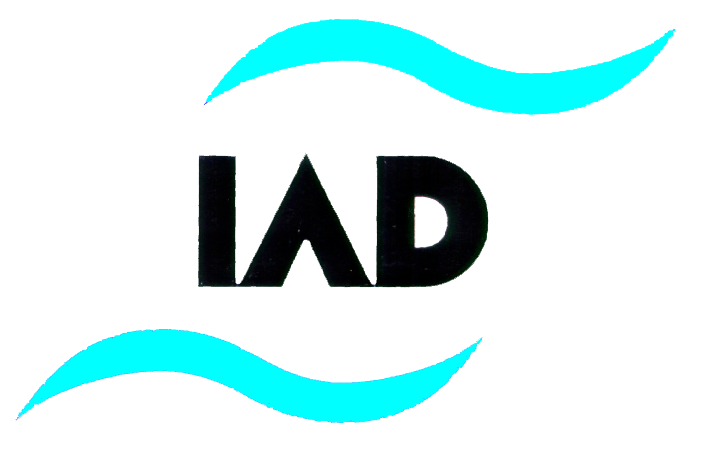 